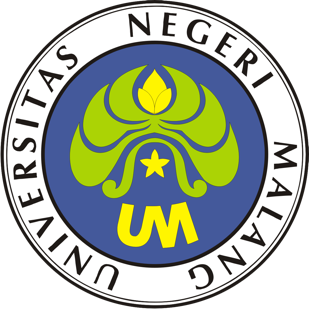 PROSEDUR OPERASIONAL BAKUKLARIFIKASI NILAI MATAKULIAH PASCASARJANAUNIVERSITAS NEGERI MALANG2019PROSEDUR OPERASIONAL BAKU PENYUSUNANKLARIFIKASI NILAI MATAKULIAH PASCASARJANAUNIVERSITAS NEGERI MALANGPROSEDUR OPERASI BAKU KLARIFIKASI NILAI MATAKULIAHDasar KegiatanUndang – Undang Republik Indonesia Nomor 20 Tahun 2003 Tentang Sistem Pendidikan Nasional (Lembaran Negara Republik Indonesia Tahun 2003 Nomor 78, Tambahan Lembaran Negara Republik Indonesia Tahun 2003 Nomor 4301);Undang – Undang Republik Indonesia Nomor 14 Tahun 2005 Tentang Guru dan Dosen (Lembaran Negara Republik Indonesia Tahun 2005 Nomor 157, Tambahan Lembaran Negara Republik Indonesia Nomor 4586);Undang – Undang Republik Indonesia Nomor 12 Tahun 2012 Tentang Pendidikan Tinggi (Lembaran Negara Republik Indonesia Tahun 2012 Nomor 158, Tambahan Lembaran Negara Republik Indonesia Tahun 2012 Nomor 5336);Peraturan Pemerintah Republik Indonesia Nomor 37 Tahun 2009 tentang Dosen (Lembaran Negara Republik Indonesia Tahun 2009 Nomor 76, Tambahan Lembaran Negara Republik Indonesia Tahun 2009 Nomor 5007).Peraturan Pemerintah Republik Indonesia Nomor 96 Tahun 2012 Tentang Pelaksanaan Undang- Undang Nomor 25 Tahun 2009 Tentang Pelayanan Publik;Peraturan Pemerintah Republik Indonesia Nomor 32 Tahun 2013 Tentang Perubahan Atas Peraturan Pemerintah Nomor 19 Tahun 2005 Tentang Standar Nasional Pendidikan (Lembaran Negara Republik Indonesia Tahun 2005 Nomor 41, Tambahan Lembaran Negara Republik Indonesia Nomor 4496);Peraturan Pemerintah Republik Indonesia Nomor 4 tahun 2014 Tentang Penyelenggaaan Pendidikan Tinggi dan Pengelolaan Perguruan Tinggi (Lembaran Negara Republik Indonesia Tahun 2014 Nomor 16, Tambahan Lembaran Negara Republik Indonesia Nomor 5500);Peraturan Presiden Republik Indonesia Nomor 8 Tahun 2012 Tentang Kerangka Kualifikasi Nasional Indonesia (Lembaran Negara Republik Indonesia Tahun 2012 Nomor 24);Peraturan Menteri Pendidikan dan Kebudayaan Republik Indonesia Nomor 73 Tahun 2013 Tentang Penerapan Kerangka Kualifikasi Nasional Indonesia Bidang Pendidikan Tinggi (Berita Negara Republik Indonesia Tahun 2013 Nomor 831);Peraturan Menteri Pendidikan dan Kebudayaan Republik Indonesia Nomor 30 Tahun 2012 Tentang Organisasi dan Tata Kerja Universitas Negeri Malang (Berita Negara Republik Indonesia Tahun 2012 Nomor 493);Peraturan Menteri Riset, Teknologi, dan Pendidikan Tinggi Nomor 12 Tahun 2018Tentang Statuta Universitas Negeri Malang;Peraturan Menteri Riset, Teknologi, dan Pendidikan Tinggi Republik Indonesia Nomor 62 Tahun 2016Tentang Sistem Penjaminan Mutu Pendidikan Tinggi;Peraturan Menteri Pendidikan dan Kebudayaan Republik Indonesia Nomor 3 Tahun 2020 Tentang Standar Nasional Pendidikan Tinggi;Peraturan Menteri Pendidikan dan Kebudayaan Republik Indonesia Nomor 5Tahun 2020 Tentang Akreditasi Program Studi dan Perguruan Tinggi;TujuanSebagai pedoman alur kerja klarifikasi nilai matakuliah oleh mahasiswa di lingkungan Fakultas Sastra.Ruang LingkupKlarifikasi nilai adalah usul perbaikan nilai karena:Salah memasukkan unsur-unsur nilaiSalah memasukkan nilai karena baris atas atau baris bawah pada format penilaian kosongSalah koreksi, misalnya tugas mahasiswa lengkap tetapi hanya sebagian saja yang dikoreksiSalah penghitungan rata-rataSebab lain yang sejenisTidak termasuk dalam klarifikasi nilai:Nilai yang dihasilkan secara otomatis oleh sistem yang dikarenakan dosen terlambat mengunggah nilai ke SiakadTugas diperbaiki setelah nilai diumumkanTugas dilengkapi setelah nilai diumumkanTugas dikumpulkan setelah nilai diumumkanAlasan lain yang sejenisKegiatan yang DilakukanAlur KerjaForm Klarifikasi (Mahasiswa)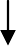 Form Klarifikasi (Dosen)Ada Kesepakatan?TidakProses Komunikasi Dosen, Mahasiswa, Jurusan Hingga Tercapai KesepakatanYaAda Perubahan Nilai?TidakYaJurusan Menyampaikan Laporan ke WD 1WD 1 Menyampaikan Laporan ke WR 1WR 1 Menginstruksikan PTIK Untuk Membuka DNADosen Merevisi Nilai/DNA Di SiakadKODE DOKUMENUPM-PPS . A5. 0002REVISI1TANGGAL1 DESEMBER 2018Diajukan oleh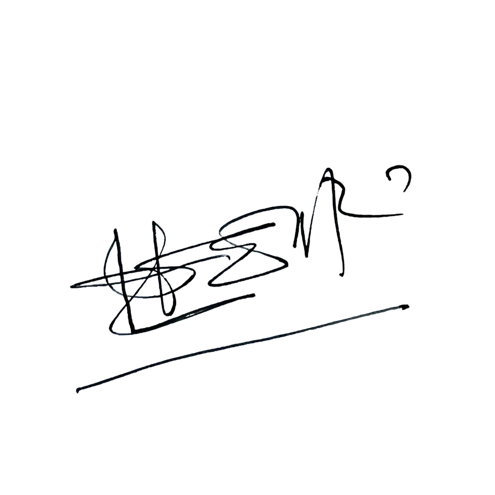 WAKIL DIREKTUR 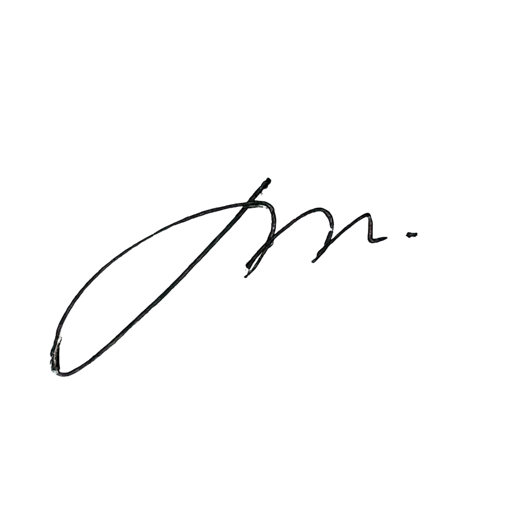 Prof. Dr. Nurul Murtadho, M.Pd NIP 196007171986011001Dikendalikan olehUnit Penjamin MutuProf. Dr. Parno, M.Si NIP  196501181990011001Disetujui oleh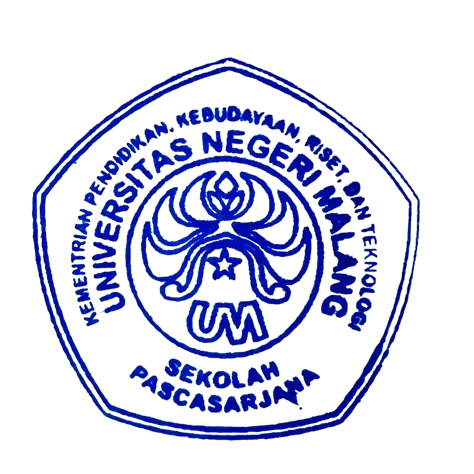 DIREKTUR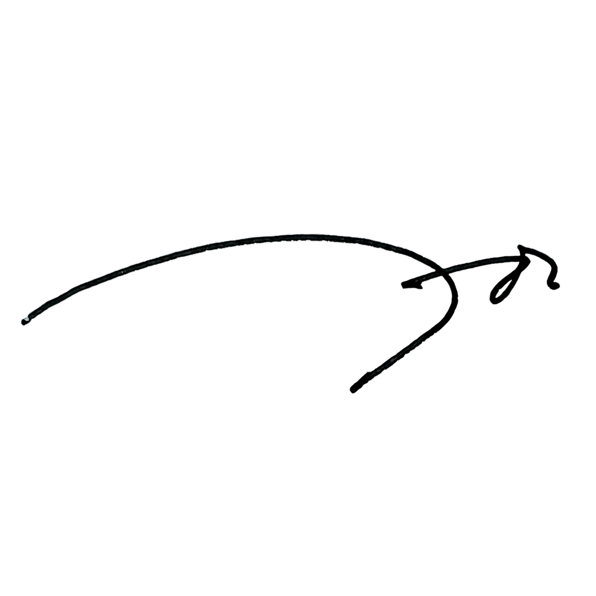 Prof. Dr. Ery Tri Djatmika Rudijanto W.W, MA, M.Si.NIP. 196106111986011001NoAktivitasPelaksanaPelaksanaWaktuNoAktivitas12Waktu1.Mahasiswa mengajukan klarifikasi nilai dengan mengisi Form Klarifikasi Nilai (Mahasiswa), yang akan diterimaoleh Dosen dan JurusanMahasiswaDosen, Jurusan2 hari2.Dosen menanggapi permintaan klarifikasi nilai dengan mengisi Form Klarifikasi Nilai (Dosen), yang akanditerima oleh Mahasiwa dan JurusanDosenJurusan, Mahasiswa2 hari3.Jurusan memeriksa dan memastikan apakah klarifikasi nilai dapat diterima dan terdapat kesepakatan.Jika klarifikasi nilai dapat diterima oleh kedua pihak, maka dilanjutkan ke langkah selanjutnya (aktivitas 4)Jika klarifikasi nilai belum dapat diterima oleh kedua pihak, maka Jurusan memfasilitasi proses komunikasi antara Dosen dan Mahasiswa hingga tercapai kesepakatan, kemudian dilanjutkan ke langkah selanjutnya (aktivitas 4)JurusanDosen, Jurusan2 hari4.Jurusan memeriksa dan memastikan apakah terdapat perubahan nilai.Jika terdapat perubahan nilai, maka dilanjutkan ke langkah selanjutnya (aktivitas 5)Jika tidak terdapat perubahan nilai, maka proses selesaiJurusan2 hari5.Jurusan menyampaikan laporan adanya perubahan nilai ke WD 1JurusanWD 12 hari6.WD 1 menyampaikan laporan adanya perubahan nilai ke WR 1WD 1WR 12 hari7.WR 1 menginstruksikan PTIK untuk membuka akses DNA diSiakadWR 1PTIK2 hari8.Dosen merevisi nilai/DNA di SiakadDosen1 hari